Отчет о результатах самообследования 2017 годМуниципального бюджетного дошкольного образовательного учреждение детский сад № 28 «Теремок» общеразвивающего вида с приоритетным осуществлением художественно-эстетического направления развития воспитанников1.      Общая характеристика образовательной организацииСвою историю Муниципальное бюджетное дошкольное образовательное учреждение детский сад № 28 «Теремок»  отсчитывает, начиная с 1975 года. Образовательное учреждение создано как ясли-сад №28 «Теремок», который был переименован в Дошкольное образовательное учреждение детский сад №28 «Теремок» (Приказ отдела образования Администрации Майкопского района  №279 от  29.09.1999 г.) на основании Постановления Главы администрации Майкопский район № 451 от 05.06.1996 года  и присвоен статус юридического лица и  регистрационный  № 869.          Дошкольное образовательное учреждение детский сад №28 «Теремок» был переименован в Муниципальное дошкольное образовательное учреждение детский сад №28 «Теремок» общеразвивающего вида с приоритетным осуществлением художественно-эстетического направления развития воспитанников (Постановление Администрации Майкопского района  №257 от 22.05.2000 г.)На основании Приказа Управления образования администрации МО «Майкопский район»  № 639 от 22.11.2011 года «Об изменении переименования муниципальных общеобразовательных учреждений Майкопского района в целях создания муниципальных бюджетных образовательных учреждений и регистрации Устава в новой редакции»  Муниципальное дошкольное  образовательное учреждение детский сад № 28 «Теремок» общеразвивающего вида с приоритетным осуществлением художественно-эстетического направления развития воспитанников  переименован в Муниципальное бюджетное дошкольное образовательное учреждение детский сад №28 «Теремок» общеразвивающего вида с приоритетным осуществлением художественно-эстетического направления развития воспитанников.На основании приказа управления образования МО «Майкопский район» № 288 от 14 мая 2015 года «О реорганизации муниципальных дошкольных образовательных учреждений» к МБДОУ № 28 «Теремок» был присоединен к МБДОУ № 38 «Дружба» в качестве филиалаНовая редакция устава образовательного учреждения утверждена распоряжением отдела образования администрации МО «Майкопский район» от  21.04.2017 г.Лицензия на право ведения образовательной деятельности.Лицензия: серия 01Л01, № 0000517 выдана 14.07.2016 года Министерством образования и науки Республики Адыгея (регистрационный № 44).Учреждение создает условия для реализации гарантированного гражданам Российской Федерации права на получение общедоступного и бесплатного дошкольного образования.Полное наименование Учреждения по Уставу – Муниципальное бюджетное дошкольное образовательное учреждение детский сад № 28 «Теремок» общеразвивающего вида с приоритетным осуществлением художественно-эстетического направления развития воспитанниковСокращенное наименование Учреждения: МБДОУ № 28 (далее Учреждение).Учредитель: муниципальное образование «Майкопский район».Юридический адрес: 385760 Республика Адыгея, Майкопский район, пос. Первомайский, улица Клубная, дом 12 ,телефон 887777 5-47-34, телефон филиала 88 7777 5- 77 -79 Адрес электронной почты: : mbdoy28teremok@mail.ru.Адрес сайта: www.mr-dou28.ruФактический адрес: 385760 Республика Адыгея, Майкопский район, пос. Первомайский, улица Клубная, дом 12.Фактический адрес филиала: 385760 Республика Адыгея, Майкопский район, ст. Абадзехская, улица Полевая , дом 1-Б.Режим работы дошкольного учреждения 10,5 часов, ежедневно с 7.00 до 17.30, кроме субботы и воскресенья и праздничных дней, предусмотренных законодательством РФ.В МБДОУ  № 28 функционирует пять групп общеразвивающей направленности (3 разновозрастные группы в ДОУ и 2 разновозрастные на филиале ДОУ).  Детский сад посещают воспитанники от 1,5 до 7-ми лет. Списочный состав на 31.12..2017 года – 99 человек (68 в ДОУ и 31 на филиале ДОУ).  Контингент воспитанников формируется в соответствии с их возрастом.     МБДОУ № 28 рассчитано на 99 мест, в 2017  году среднее  количество воспитанников – 94. Все воспитанники получают услугу по освоению образовательной программы и услугу по присмотру и уходу в режиме полного дня (10,5 часов).Структура и количество групп:2.      Оценка образовательной деятельности и организации образовательного процесса.Образовательный процесс в ДОУ осуществляется на русском языке, по очной форме.Образовательная деятельность планируется согласно циклограмме НОД, утверждённой на Педагогическом Совете. Работа в группах организуется по рабочим программам, включающим: перспективное планирование, разработанное педагогами ДОУ, программы принимаются на Педагогическом Совете, утверждаются приказом заведующего. Содержание перспективного планирования соответствует учебному плану.Количество и продолжительность образовательной деятельности устанавливаются в соответствии с санитарно-гигиеническими нормами и требованиями, регламентируютсяучебным планом.При составлении циклограммы непрерывной образовательной деятельности соблюдены перерывы (динамические паузы) продолжительностью не менее 10 минут, предусмотрено время для физкультурных минуток, двигательных пауз. В комплексы педагоги включают корригирующие упражнения на осанку, зрение, плоскостопие, дыхательные упражнения.Образовательная деятельность строится на основании технологии личностно ориентированного взаимодействия, направленной на необходимость распознания индивидуальных особенностей каждого ребёнка, при этом акцент делается на возрастные особенности, потребности, склонности, способности, интересы, темп развития воспитанников.С целью реализации приоритетных направлений государственной политики в сфере образования на современном этапе в МБДОУ ведется планомерная работа по направлению: Организация образовательной деятельности в МБДОУ в соответствии с требованиями Федерального государственного образовательного стандарта дошкольного образования (утверждённого приказом Минобрнауки РФ от 17 октября 2013 г. № 1155).         МБДОУ реализует ООП ДОУ «Теремок», разработанную на основе требований Федерального государственного образовательного стандарта дошкольного образования.  Обязательная часть программы разработана с учетом примерной общеобразовательной программы дошкольного образования «От рождения до школы» под редакцией Н.Е. Вераксы, Т.С. Комаровой, М.А.Васильевой. Объем обязательной части Программы составляет 80 % от ее общего объема. Иные 20% составляют объем части Программы, формируемой участниками образовательных отношений. Содержательные и организационные аспекты данной части ориентированы  на художественно-эстетическое направление развития воспитанников и национально-региональный компонент (воспитание интереса и любви у детей к  культуре и традициям родного края,  природе Республики Адыгея).         В МБДОУ № 28 используется вариативный подход к совершенствованию образовательных услуг. Во второй половине дня на бесплатной основе воспитатели оказывают дополнительные образовательные услуги. В 3 дошкольных группах организована кружковая работа:- по театрализованной деятельности (руководитель Матяш Людмила Сергеевна), - по ИЗО-деятельности «Умелые ручки» (руководитель Пивоварова Мария Петровна), - по познавательному развитию с художественно-эстетическим уклоном «Мой край родной» (руководитель Кирпанева Зинаида Алексеевна).Воспитательно-образовательный процесс подразделяется на:- образовательную деятельность, осуществляемую в процессе организации различных видов детской деятельности (игровой, коммуникативной, трудовой, познавательно- исследовательской, продуктивной, музыкально-художественной, чтения);- образовательную деятельность, осуществляемую в ходе режимных моментов;- самостоятельную деятельность детей;                                                                            - взаимодействие с семьями детей по реализации Основной общеобразовательной программы дошкольного образования.             Программа обеспечивает развитие детей в пяти взаимодополняющих образовательных областях: социально-коммуникативное развитие, познавательное развитие, речевое развитие, художественно-эстетическое развитие, физическое развитие.       	 Для успешной реализации задач по обеспечению воспитанников образовательными услугами деятельность ДОУ осуществляется через дополнительные программы:            - «Основы безопасности детей дошкольного возраста»     Р.Стеркина, Н. Авдеева,  О.Князева. Учебное пособие;- «Приобщение детей к истокам русской народной   культуры»  О.Князева, М.Маханева;- «Ладушки» Полная программа музыкального воспитания детей в детском саду  И.М. Каплунова, И.А. Новоскольцева;-  «Физкультура в детском саду» - учебно-методический комплекс  Пензулаева Л.И.- «Цветные ладошки» Программа художественного воспитания, обучения и развития детей 2-7 лет, И. А. Лыкова;- «Экологическое воспитание в детском саду» Программа экологического воспитания О. А. Соломенникова;-  "Нравственно - патриотическое воспитание дошкольников на утренниках и в НОД «Музыка»» " – авторская программа  музыкального руководителя Л.И.Асадчих.            Построение образовательного процесса основывается на адекватных возрасту формах работы с детьми. Обязательным условием для нашего ДОУ является активное познание воспитанниками окружающего мира через деятельность (общение, игра, познавательно-исследовательская деятельность - как сквозные механизмы развития ребенка).В практике ДОУ используются разнообразные формы работы с детьми:* Непрерывная образовательная деятельность* Образовательная деятельность при проведении режимных моментов* Самостоятельная деятельность детей* Индивидуальная работа с детьми* Взаимодействие с семьями воспитанниковВ образовательной деятельности используется индивидуальный образовательный маршрут, который включает основные направления:• организация движения (развитие общей и мелкой моторики);
• развитие навыков (культурно-гигиенических и коммуникативно-социальных);
• формирование деятельности ребенка (манипулятивной, сенсорно-перцептивной, предметно-практической, игровой, продуктивных видов - лепки, аппликации, рисования, ручной труд);• развитие речи (формирование основы речи, сенсомоторного механизма, речевых функций);• формирование представлений об окружающем (предметном мире и социальных отношениях);• формирование представлений о пространстве, времени и количестве.Методы, используемые в работе:• Беседы, игры, чтение художественной литературы, этюды, направленные на знакомство с различными эмоциями и чувствами, с «волшебными» средствами понимания;
• Игры, упражнения и тренинги, способствующие развитию эмоционально- личностной и поведенческой сфер (развитие коммуникативных навыков и улучшение взаимоотношений с окружающими, снятие страхов и повышение уверенности в себе, снижение агрессии и ослабление негативных эмоций)
• Занятия, игры и упражнения на развитие психических процессов (памяти, внимания, восприятия, мышления, воображения);
• Релаксационные упражнения (расслабление мышц лица, шеи, туловища, рук, ног и т.д.)За отчетный период МБДОУ посещали 94 детей.Контингент воспитанников социально благополучный. Преобладают русскоязычные полные семьи рабочих, служащих, имеющие  2 детей, многодетные семьи. 8,5 % детей из неполных семей. 2 ребенка находятся под опекой. Так же образовательное учреждение посещали дети иностранных граждан: Украина (2 ребенка).Соотношение воспитанников, приходящихся на 1 взрослого:- воспитанник/педагоги – 12,12/1- воспитанники/все сотрудники – 4/1Охрана и укрепление здоровья детей        Одной из главных задач МБДОУ – сохранение и укрепление здоровья детей, поэтому основными формами работы, направленными на охрану и укрепление здоровья детей, являются профилактические мероприятия (с письменного согласия родителей, законных представителей).- плановые осмотры специалистов; - плановая вакцинация;- оптимизация режима  двигательной активности в помещении и на прогулке; - соблюдение режима проветривания во время бодрствования,  сна и во время отсутствия детей;- соблюдение требований к максимальной учебной нагрузке;- формирование навыков здорового образа жизни;- ведение контактных детей во время карантина;- профилактические закаливающие процедуры:-  водное закаливание при обширном умывании и мытье ног прохладной водой в тёплый период года;- солнечные ванны и соблюдение питьевого режима в летний период;- воздушные ванны, бодрящая гимнастика после сна;- хождение по массажным дорожкам  с целью профилактики плоскостопия;- облегчённая одежда детей в группе и на занятиях физкультурой и другие.       Все перечисленные профилактические мероприятия способствуют  укреплению иммунитета у детей, улучшению сопротивляемости организма, и, как следствие, значительному уменьшению количества случаев заболевания, их продолжительности и тяжести протекания.Анализируя заболеваемость детей можно сделать следующие выводы: - в дошкольном учреждении общая заболеваемость среди воспитанников за текущий год увеличилось  по сравнению  за предыдущий период( за 2016 год индекс здоровья 23%, за 2017 год -19,1%)  . Формирование основ гигиенических знаний и здорового образа жизни:- Развитие представлений и навыков здорового образа жизни и поддержания здоровья (игры – занятия, чтение худ. литературы, досуги)- Воспитание общих и индивидуальных гигиенических навыков- Воспитание интереса и любви к физической активности.Питание в ОУ организованно в соответствии с санитарно – гигиеническими требованиями, утвержденное,  управлением социального питания (10-дневное меню дает возможность правильно обеспечивать разнообразие блюд). Ежемесячно проводится анализ питания по натуральным нормам, подсчитывается калорийность. Все продукты, поступающие в детский сад, имеют сертификат качества.Достаточное внимание было уделено работе с родителями (выставка поделок, индивидуальные консультации специалистов для родителей, подбор методических рекомендаций для родителей по интересующим проблемам). Взаимодействие с родителями  коллектив МБДОУ №28 строит на принципе сотрудничества.При этом решаются приоритетные задачи:-повышение педагогической культуры родителей;- приобщение родителей к участию в жизни детского сада;- изучение семьи и установление контактов с ее членами для согласования воспитательных воздействий на ребенка.Для решения этих задач используются различные формы работы:- групповые родительские собрания, консультации;- проведение совместных мероприятий для детей и родителей;- анкетирование;- наглядная информация;- показ занятий для родителей;- выставки совместных работ;- посещение открытых мероприятий и участие в них;- заключение договоров с родителями вновь поступивших детей.В 2017 году  были проведены открытые занятия для родителей и мероприятия с участием родителей. Дополнительных платных услуг МБДОУ детский сад № 28 не предоставляет.Вывод: организация образовательного процесса в детском саду осуществляется всоответствии с годовым планированием, с основной образовательной программой дошкольного образования на основе ФГОС и учебным планом непрерывной образовательной деятельности. Количество и продолжительность непрерывной образовательной деятельности, устанавливаются в соответствии с санитарно- гигиеническими нормами и требованиями.  3.      Оценка системы управления.Управление МБДОУ № 28 осуществляется в соответствии с законодательством Российской Федерации  и  Уставом МБДОУ № 28 и строится на принципах единоначалия и коллегиальности.Стратегическое управление осуществляет – и.о заведующей МБДОУ № 28 Старицкая Татьяна Валентиновна. На этом уровне начинается решение принципиальных по важности вопросов  в жизни и деятельности детского сада.        Второй уровень – заместители заведующего:- заведующая филиалом Морозова Елена Николаевна, –  заведующая хозяйством – Степаненко Елена АнатольевнаТретий уровень- старший воспитатель, педагогический состав, родители         Через них заведующий ведет опосредованное руководство системой ОУ в соответствии с целями, программой, ожидаемыми  результатами.         Демократизация управления дошкольным учреждением невозможна без создания в коллективе творческой атмосферы педагогического и родительского сообщества, которая предполагает совместное взаимодействие в самоуправлении.   В  МБДОУ действуют следующие коллегиальные органы:– Общее собрание трудового коллектива,– Педагогический совет МБДОУ.В целях учёта мнения родителей (законных представителей) воспитанников и педагогических работников по вопросам управления МБДОУ и при принятии Образовательным учреждением локальных нормативных актов, затрагивающих их права и законные интересы, по инициативе родителей (законных представителей) воспитанников и педагогических работников в Образовательном учреждении создан Родительский комитет и действует профессиональный союз работников Образовательного учреждения.Отношения между Учредителем и дошкольным учреждением определяется действующим законодательством, нормативно – правовыми документами органов государственной власти и местного самоуправления.В целях урегулирования разногласий по вопросам реализации права на образование, в том числе в случаях возникновения конфликта интересов педагогического работника, применения локальных нормативных актов в детском саду создана Комиссия по урегулированию споров между участниками образовательных отношений.Распределение административных обязанностей утверждается приказом руководителя, который доводится до сведения всех членов коллектива.Координация деятельности всех педагогов, обслуживающего персонала обеспечивает слаженность, бесперебойность и непрерывность работы дошкольного учреждения. С этой целью проводятся собрания, педагогические советы, совещания при заведующем и заместителе заведующего, старшем воспитателе.Результативность образовательной программы отслеживается  старшим воспитателем,  воспитателями и заведующим МБДОУ. Результаты обсуждаются на общих, педагогических советах, рабочих совещаниях. В МБДОУ соблюдается исполнительская и финансовая дисциплина. Выполнение требований охраны труда и безопасности жизнедеятельности детей и сотрудников находятся под контролем администрации.      Отношения между Учредителем и дошкольным учреждением определяется действующим законодательством, нормативно – правовыми документами органов государственной власти и местного самоуправления.    Локальные акты, являющиеся неотъемлемой частью Устава ОУ, определяют уровень взаимоотношений всех субъектов образовательного процесса – дети – родители – педагоги.       Вывод: Структура и механизм управления ДОУ определяют стабильноефункционирование. Демократизация системы управления способствует развитиюинициативы участников образовательного процесса (педагогов, родителей (законныхпредставителей), детей.4.      Оценка содержания и качества подготовки обучающихся.В МБДОУ реализуются современные образовательные программы и методики дошкольного образования, используются информационные технологии, создана комплексная система планирования образовательной деятельности с учетом направленности реализуемой образовательной программы, возрастных особенностей воспитанников, которая позволяет поддерживать качество подготовки воспитанников к школе на достаточно высоком уровне.Система мониторинга в соответствии с ФГОС ДО осуществляется в форме педагогической диагностики и обеспечивает комплексный подход к оценке индивидуальных достижений детей, позволяет осуществлять оценку динамики их достижений в соответствии с реализуемой образовательной программой дошкольного образования.Объект педагогической диагностики -  индивидуальные достижения детей в контексте  образовательных областей: "Социально-коммуникативное развитие", "Познавательное развитие", "Речевое развитие", "Художественно-эстетическое развитие",  "Физическое развитие".Формы и методы педагогической диагностики – наблюдение, анализ продуктов детской деятельности, игровые ситуации,  анкетирование родителей.Периодичность проведения педагогической диагностики – 2 раза в год (октябрь, апрель - май). Длительность проведения педагогической диагностики – 1-2 недели.По результатам образовательной деятельности детский сад является стабильно работающим дошкольным образовательным учреждением. Воспитанники успешно усваивают образовательную программу. Мониторинг за отчетный период показал положительные результаты овладения детьми навыками и умениями по всем образовательным областям, а показатели развития детей соответствуют их психологическому возрасту. По результатам педагогической диагностики дети показали положительный результат усвоения программного материала. За 2017 год успешно велась работа по реализации художественно-эстетического развития.Воспитанники МБДОУ № 28 приняли участие в конкурсах и акциях различного уровня:Вывод: Целесообразное использование новых педагогических технологий (психолого-педагогической поддержки социализации и индивидуализации, здоровьесберегающие, информационно-коммуникативные, технологии деятельностного типа) позволило повысить уровень освоения детьми образовательной программы детского сада.5.      Оценка кадрового обеспечения.Дошкольное образовательное учреждение укомплектовано педагогами на 100% согласно штатному расписанию.        В учреждении всего работают 38 сотрудников.Педагогический коллектив детского сада насчитывает 11 специалистов.Работа с кадрами направлена на повышение профессионализма, творческого потенциала педагогической культуры педагогов, оказание методической помощи педагогам. Составлен план прохождения аттестации, повышения квалификации педагогов.Педагоги детского сада постоянно повышают свой профессиональный уровень, посещают методические объединения, творческие группы,  знакомятся с опытом работы своих коллег и других дошкольных учреждений района, приобретают и изучают новинки периодической и методической литературы. Все это в комплексе дает хороший результат в организации педагогической деятельности и улучшении качества образования и воспитания дошкольников.В 2017 году имеют  аттестацию педагогические работники:- первая  квалификационная  категория– 3 воспитателя и 1 музыкальный руководитель .- соответствие занимаемой должности -2 воспитателя. - без аттестации - 2 воспитателя.Курсы повышения квалификации в 2017г. прошли 10 сотрудников ДОУ, из них 7 педагога.Проходят обучение по профессиональной переподготовки  – 2 сотрудника, из них  1 педагог.Вывод: Образовательная деятельность в ДОУ организована в соответствии с требованиями, предъявляемыми законодательством к дошкольному образованию и направлена на сохранение и укрепление здоровья воспитанников, предоставление равных возможностей для полноценного развития каждого ребёнка. Педагоги ДОУ обладают основными компетенциями, необходимыми для создания условий развития детей в соответствии с ФГОС ДО.6.      Оценка качества материально-технической базы.Здания филиала  обеспечены всеми видами инженерных коммуникаций: водоснабжением, отоплением, канализацией.Здание ДОУ обеспечены всеми видами инженерных коммуникаций: водоснабжением, отоплением, канализацией но требуют капитального ремонта.В МБДОУ для осуществления образовательной деятельности, укрепления и сохранения здоровья детей оборудованы следующие кабинеты:-   кабинет заведующего;-   методический кабинет;-   медицинский кабинет;-   физкультурный зал-    музыкальный зал;-   спортивная площадка на улице;-   оборудованные участки для прогулок детей филиале. Подготовлена документация на благоустройство территории и участком для прогулок детей в ДОУ.-   групповые помещения для детей дошкольного возраста-   групповые помещения со спальнями для детей раннего возраста.ДОУ   и филиал обеспечены ноутбуками 2 шт. , компьютерами 4 шт.,  в ДОУ имеется мультимедийный  проекторы, МФУ для использования в работе педагогов. В ДОУ так же имеется музыкальный центр, магнитофоны, электронная пианино.В группах созданы условия для разных видов детской деятельности: игровой, изобразительной, познавательно-исследовательской, конструктивной, театрализованной и др.Учреждение достаточно обеспечено учебно-наглядными пособиями и спортинвентарём на 80 %.В 2017 году ДОУ были приобретены игровые уголки  и дидактические игры, спортивные маты. Установлено наружное видеонаблюдение на территории детского сада.  Произведен капитальный ремонт пола в коридоре, методическом кабинете медицинском кабинете, кабинете зав.хозяйством, в 2-х  групповых  приемных , в туалете ясельной группы и музыкальном зале. Проведен текущий ремонт всех зданий и помещений. Проведен частичный ремонт кровли (установлены капельники и дополнительные водостоки). Во всех помещения ДОУ заменена электропроводка, сделано заземление. Заменены 3 оконных проема и входные двери в старшей группе.Подготовлен проект на газификацию ДОУ.В детском саду созданы все необходимые условия для обеспечения безопасностивоспитанников и сотрудников. Территория огорожена забором не соответствующим требованиям антитриптической безопасности. Здание оборудовано автоматической пожарной сигнализацией( частично неисправно), системой видеонаблюдения( на филиале отсутствует),  кнопкой тревожной сигнализации для экстренных вызовов, аварийным пожарным освещением, разработан паспорт антитеррористической безопасности учреждения и декларация пожарной безопасности и паспорт дорожной безопасности.                  Обеспечение условий безопасности выполняется локальными нормативно- правовыми документами: приказами, инструкциями, положениями. В соответствии с требованиями действующего законодательства по охране труда с сотрудниками систематически проводятся разного вида инструктажи: вводный (при поступлении на работу), первичный (с вновь поступившими), повторный, что позволяет персоналу владеть знаниями по охране труда и технике безопасности, правилами пожарной безопасности, действиям в чрезвычайных ситуациях.С воспитанниками детского сада проводятся беседы по технике безопасности, игрыпо охране здоровья и безопасности, направленные на воспитание у детей сознательногоотношения к своему здоровью и жизни. В уголке для родителей помещается информацияо детских заболеваниях, мерах предупреждения, профилактических мероприятиях подетскому дорожно-транспортному и бытовому травматизму. Ежедневно ответственнымилицами осуществляется контроль с целью своевременного устранения причин, несущихугрозу жизни и здоровью воспитанников и сотрудников.Материально-техническая база в прошедшем году укреплялась за счёт муниципального бюджета. Поступившие финансовые средства рационально использовались для укрепления материально-технической базы и улучшения условий пребывания детей в МБДОУ. 7.      Показатели деятельности МБДОУ №28,подлежащее самообследованию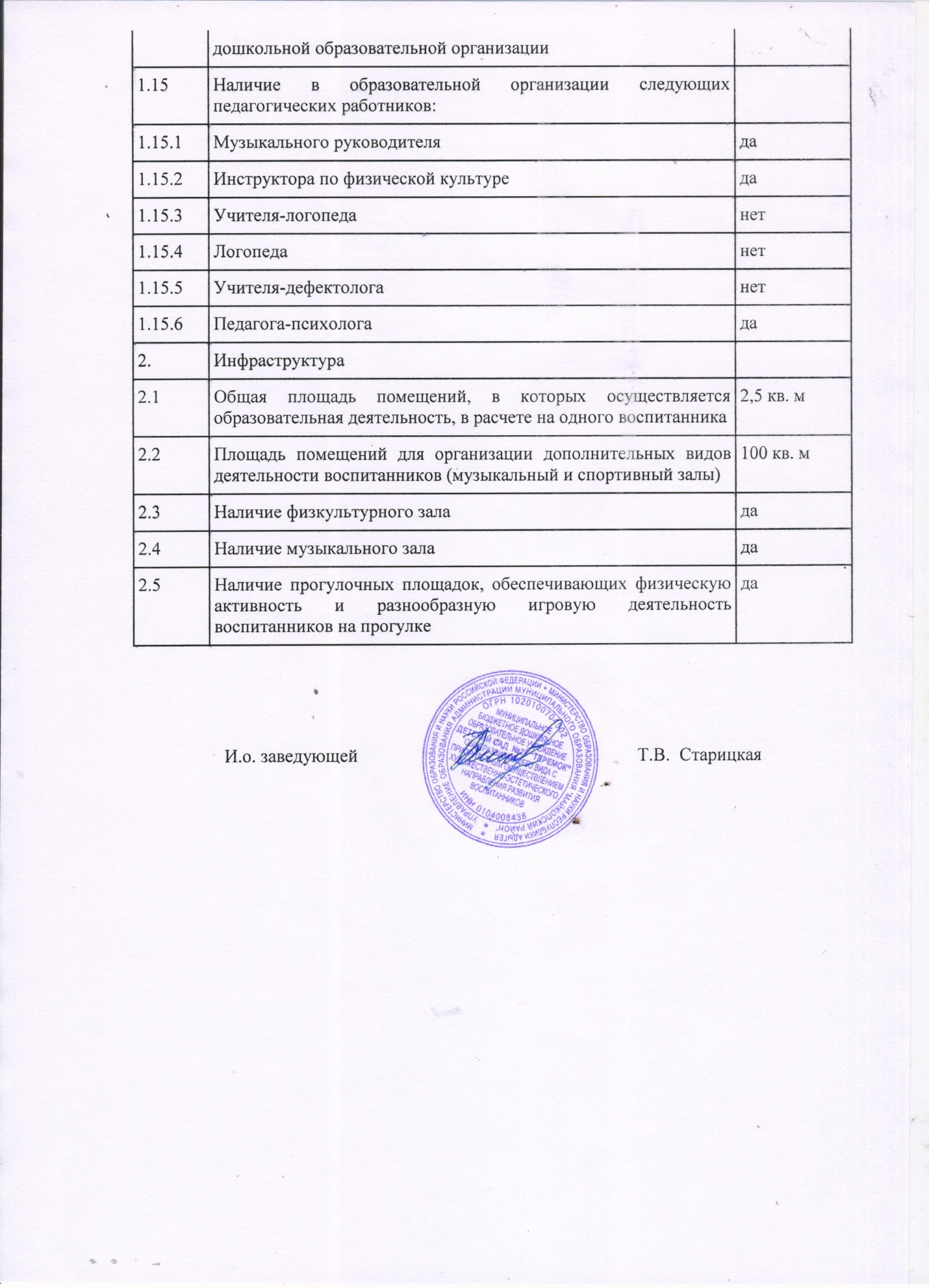 ГруппыВозраст детейКоличество детейЯсельная 1-я младшая группа1,5 – 3 года202-я младшая - средняя группа4-5 лет23Старше- подготовительная группа5-6 лет23филиалЯсельная 1-2-я младшая группа1,5 – 4 года15Средне-старше-подготовительная4- 7 лет16Удельный вес численности родителей, принявших участие в совместных мероприятиях, организованных образовательной организацией, а также в мероприятиях районного, регионального, всероссийского уровня77/ 73 %НазваниеРезультатМеждународный творческий конкурс «Воспоминания о лете 2017» в номинации  аппликацияДиплом лауреата – 1 участникСертификат участника - 1Республиканский творческий конкурс для воспитанников ДОУ «Земля наш дом: экология в рисунках детей»Участники - 3Республиканский экологический  конкурс «Первоцвет 2017»4- участникаРеспубликанский конкурс   «Дорога без опасности»3- участиеРеспубликанский экологический конкурс «Экология глазами детей»5-участникУдельный вес численности обучающихся, принявших участие в различных смотрах, конкурсах в общей численности обучающихся (кроме спортивных)9/18,5 %Удельный вес численности обучающихся старшего дошкольного возраста, принявших участие в спортивных соревнованиях, в общей численности обучающихся старшего дошкольного возраста  --N п/пПоказателиЕдиница измерения1.Образовательная деятельность1.1Общая численность воспитанников, осваивающих образовательную программу дошкольного образования, в том числе:941.1.1В режиме полного дня (10,5 часов)941.1.2В режиме кратковременного пребывания (3 - 5 часов)-1.1.3В семейной дошкольной группе-1.1.4В форме семейного образования с психолого-педагогическим сопровождением на базе дошкольной образовательной организации-1.2Общая численность воспитанников в возрасте до 3 лет201.3Общая численность воспитанников в возрасте от 3 до 7 лет741.4Численность/удельный вес численности воспитанников в общей численности воспитанников, получающих услуги присмотра и ухода:94/100%1.4.1В режиме полного дня (10,5часов)94/100%1.4.2В режиме продленного дня (10,5 часов)-1.4.3В режиме круглосуточного пребывания-1.5Численность/удельный вес численности воспитанников с ограниченными возможностями здоровья в общей численности воспитанников, получающих услуги:-1.5.1По коррекции недостатков в физическом и (или) психическом развитии-1.5.2По освоению образовательной программы дошкольного образования-1.5.3По присмотру и уходу-1.6Средний показатель пропущенных дней при посещении дошкольной образовательной организации по болезни на одного воспитанника19,31.7Общая численность педагогических работников, в том числе:111.7.1Численность/удельный вес численности педагогических работников, имеющих высшее образование8/72,7%1.7.2Численность/удельный вес численности педагогических работников, имеющих высшее образование педагогической направленности (профиля)8/72,7%1.7.3Численность/удельный вес численности педагогических работников, имеющих среднее профессиональное образование3/27,3%1.7.4Численность/удельный вес численности педагогических работников, имеющих среднее профессиональное образование педагогической направленности (профиля)2/18%1.8Численность/удельный вес численности педагогических работников, которым по результатам аттестации присвоена квалификационная категория, в общей численности педагогических работников, в том числе:4/36,4%1.8.1Высшая01.8.2Первая4/36,4%1.9Численность/удельный вес численности педагогических работников в общей численности педагогических работников, педагогический стаж работы которых составляет:11/100%1.9.1До 5 лет4/36,4%1.9.2Свыше 20 лет3/27,3%1.10Численность/удельный вес численности педагогических работников в общей численности педагогических работников в возрасте до 30 лет3/27,3%1.11Численность/удельный вес численности педагогических работников в общей численности педагогических работников в возрасте от 55 лет3/27,3%1.12Численность/удельный вес численности педагогических и административно-хозяйственных работников, прошедших за последние 5 лет повышение квалификации/профессиональную переподготовку по профилю педагогической деятельности или иной осуществляемой в образовательной организации деятельности, в общей численности педагогических и административно-хозяйственных работников10/91%1.13Численность/удельный вес численности педагогических и административно-хозяйственных работников, прошедших повышение квалификации по применению в образовательном процессе федеральных государственных образовательных стандартов в общей численности педагогических и административно-хозяйственных работников10/91%